個人情報の取扱について　ご記入いただいた個人情報は、本事業に伴う連絡及び情報提供以外の目的では使用いたしません。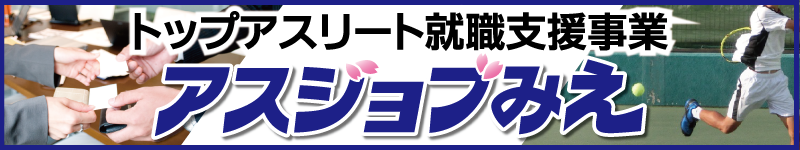 貴社名所在地ご担当者名部署・ご役職等ご連絡先TELご連絡先FAXE-mailミーティング出席者数　　　　　　　　　　　　　　　名